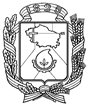 АДМИНИСТРАЦИЯ ГОРОДА НЕВИННОМЫССКАСТАВРОПОЛЬСКОГО КРАЯПОСТАНОВЛЕНИЕ20.12.2019                                 г. Невинномысск                                        № 2507Об утверждении предельного значения итоговой оценки заявок на участие в конкурсном отборе граждан, ведущих личные подсобные хозяйства, для предоставления за счет средств бюджета Ставропольского края грантов в форме субсидий гражданам, ведущим личные подсобные хозяйства, на закладку сада суперинтенсивного типаВ соответствии с приказом министерства сельского хозяйства Ставропольского края от 06.12.2019 № 524-од «Об утверждении Порядка проведения конкурсного отбора граждан, ведущих личные подсобные хозяйства, для предоставления за счет средств бюджета Ставропольского края грантов в форме субсидий гражданам, ведущим личные подсобные хозяйства, на закладку сада суперинтенсивного типа», постановляю:1.	Утвердить предельное значение итоговой оценки заявок на участие в конкурсном отборе граждан, ведущих личные подсобные хозяйства, для предоставления за счет средств бюджета Ставропольского края грантов в форме субсидий гражданам, ведущим личные подсобные хозяйства, на закладку сада суперинтенсивного типа в размере 31 балла.2.	Разместить настоящее постановление на официальном сайте администрации города Невинномысска в информационно-телекоммуникационной сети «Интернет».3.	Контроль за исполнением настоящего постановления возложить на заместителя главы администрации города Невинномысска Савченко А.А.Глава города НевинномысскаСтавропольского края                                                                    М.А. Миненков